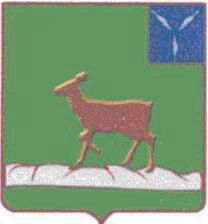 ИВАНТЕЕВСКОЕ РАЙОННОЕ СОБРАНИЕИВАНТЕЕВСКОГО МУНИЦИПАЛЬНОГО РАЙОНАСАРАТОВСКОЙ ОБЛАСТИПервое заседание РЕШЕНИЕ №11от 4 октября 2023  годас. ИвантеевкаО внесении изменений в решение районного Собрания от 11.10.2022 г. №36 «Об утверждении«Положения об оплате труда муниципальных служащих Ивантеевского муниципального района Саратовской области»В соответствии с Федеральным законом от 6 октября 2003 года № 131-ФЗ «Об общих принципах организации местного самоуправления в Российской Федерации», решением Ивантеевского районного Собрания  от 23 декабря 2022 года №69 «О бюджете Ивантеевского муниципального района на 2023 год и на плановый период 2023 и 2024 годов» и на основании  статьи 19 Устава Ивантеевского муниципального района, Ивантеевское районное Собрание РЕШИЛО:1. Приложение №1,2, к Положению «Об оплате труда муниципальных служащих Ивантеевского муниципального района Саратовской области » утвержденное решением районного Собрания от 11.10.2022 года №36 «Об утверждении «Положения об оплате труда муниципальных служащих Ивантеевского муниципального района Саратовской области» (с учётом изменений и дополнений от 23.12.2022 №62, от 03.03.2023 №14) изложить в новой редакции согласно приложениям №1,2 к настоящему решению.2. Опубликовать настоящее решение в официальном информационном бюллетене «Вестник Ивантеевского муниципального района» и разместить на официальном сайте администрации Ивантеевского муниципального района в сети «Интернет».3. Настоящее решение вступает в силу с момента принятия и распространяется на правоотношения, возникшие с 1 октября 2023 годаПредседатель Ивантеевскогорайонного Собрания 	                                                                   А.М. НелинГлава Ивантеевского муниципального района Саратовской области                                                                        В.В. Басов  Приложение №1 к решению районного Собранияот 04.10.2023 г. №11«О внесении изменений в решение районного Собрания от 11.10.2022 г. №36 «Об утверждении«Положения об оплате труда муниципальных служащих Ивантеевского муниципального района Саратовской области»»Размеры должностных окладов муниципальных служащих Ивантеевского муниципального района Саратовской областиПредседатель Ивантеевскогорайонного Собрания 	                                                                   А.М. НелинГлава Ивантеевского муниципального района Саратовской области                                                                          В.В. Басов Приложение №2к решению районного Собранияот 04.10.2023 г. №11«О внесении изменений в решение районного Собрания от 11.10.2022 г. №36 «Об утверждении«Положения об оплате труда муниципальных служащих Ивантеевского муниципального района Саратовской области»»Размер оклада за классный чин муниципальным служащим Ивантеевского муниципального района Саратовской области Председатель Ивантеевскогорайонного Собрания 	                                                                   	А.М. НелинГлава Ивантеевского муниципального района Саратовской области                                                                                      В.В. Басов Наименование должностейРазмер должностного оклада(рублей)Первый заместитель главы администрации12173Заместитель главы администрации11461Руководитель аппарата (в администрации)10042Управляющий делами администрации8963Председатель комитета8963Руководитель аппарата (в представительном органе)-Начальник управления7564Заместитель руководителя аппарата администрации-Заместитель председателя комитета7564заместитель начальника управления6939Начальник отдела6617Заместитель начальника отдела5994Заведующий сектором5670Помощник главы администрации5670Консультант5670Инспектор 5670Главный специалист5213Ведущий специалист4890Специалист I категории4571Специалист II категории4267Группа должностей муниципальной службыНаименованиеклассных чиновНаименованиедолжностейРазмер оклада за классныйчин 1 классаРазмер оклада за классный чин 2 классаРазмер оклада за классный чин 3 классаВысшаяДействительный муниципальный советникПервый заместитель главы администрации608758715662ГлавнаяСоветникмуниципальной службыЗаместитель главыадминистрации573255275331ГлавнаяСоветникмуниципальной службыРуководитель аппарата (в администрации)502048424669ГлавнаяСоветникмуниципальной службыУправляющий делами администрации448243224169ГлавнаяСоветникмуниципальной службыПредседатель комитета448343224169ВедущаяМладший советник муниципальной службыНачальник управления378336473517ВедущаяМладший советник муниципальной службыЗаместитель руководителя аппарата администрацииВедущаяМладший советник муниципальной службыЗаместитель председателя комитета378336473517СтаршаяРеферентмуниципальной службызаместитель начальника управления347133473227СтаршаяРеферентмуниципальной службыНачальник отдела330931913076СтаршаяРеферентмуниципальной службыЗаместитель начальника отдела299828902787СтаршаяРеферентмуниципальной службыЗаведующий сектором283727352638СтаршаяРеферентмуниципальной службыПомощник главы администрации283727352638СтаршаяРеферентмуниципальной службыКонсультант283727352638Инспектор 283727352638МладшаяСекретарьмуниципальной службыГлавный специалист260625142426МладшаяСекретарьмуниципальной службыВедущий специалист244523582276МладшаяСекретарьмуниципальной службыСпециалист I категории228622052126МладшаяСекретарьмуниципальной службыСпециалист II категории213420591987